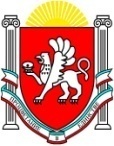 ПроектРЕШЕНИЕО внесении изменений в Правила благоустройства и содержания территории муниципального образования Плодовское сельское поселение Бахчисарайского района Республики Крым, утвержденные Плодовским сельским советом от 09.08.2022 № 118В соответствии с Федеральным законом от 06.10.2003 №131-ФЗ «Об общих В соответствии с  Федеральным законом от 6 октября 2003 года № 131-ФЗ «Об общих принципах организации местного самоуправления в Российской Федерации», во исполнение пункта 2 протокола совещания Председателя Совета министров Республики Крым Ю.М. Гоцанюка от 25.05.2023, руководствуясь Уставом муниципального образования Плодовское сельское поселение ПЛОДОВСКИЙ СЕЛЬСКИЙ СОВЕТ  РЕШИЛ:1.Внести изменения в Правила благоустройства и содержания территории муниципального образования Плодовское сельское поселение Бахчисарайского района Республики Крым, утвержденные Плодовским сельским советом от 09.08.2022 № 118:1.1. абзац двенадцатый раздела 14 изложить в новой редакции:«-  Частные домовладения – 3 м»;2.Настоящее решение подлежит обнародованию на официальном сайте правительственного портала  Республики Крым в сети Интернет по адресу https://plodovskoe.rk.gov.ru/ru/index и вступает в силу со дня его обнародования.3. Контроль за исполнением решения возложить на постоянную мандатную комиссию, комиссию по вопросам законности, безопасности, охране общественного порядка и правам человека. Председатель Плодовского сельского совета – глава Плодовского сельского поселения 			 А.С. ЯрошенкоПЛОДІВСЬКА СІЛЬСЬКА РАДАБАХЧИСАРАЙСЬКОГО РАЙОНУРЕСПУБЛІКИ КРИМПЛОДОВСКИЙ СЕЛЬСКИЙ СОВЕТБАХЧИСАРАЙСКОГО РАЙОНАРЕСПУБЛИКИ  КРЫМКЪЫРЫМ ДЖУМХУРИЕТИ БАГЪЧАСАРАЙ БОЛЮГИНИНЪ ПЛОДОВОЕ КОЙ ШУРАСЫ